Implementing the CIOS PSHE Curriculum Modules This document aims to support participants to record learning and actions to implement the CIOS PSHE curriculum in their school. Introduction Welcome to the CIOS PSHE Training modules. These modules have been developed to support teachers in Cornwall and the Isles of Scilly to implement the CIOS Curriculum in their own school. Cornwall and the Isles of Scilly have commissioned a comprehensive PSHE Curriculum for key stages 1 -5. This is t ensure that there is a consistent framework and approach to teaching PSHE across all schools. To support schools to implement the curriculum in the real life context of their school a series of online training modules have been developed. This booklet accompanies the training modules.Purpose of this Document The purpose of this document is to enable teachers to record key learning and action points as they complete the training modules. Overall Aim of the Modules To support teachers to implement the Cornwall and Isles of Scilly PSHE Curriculum in the real life context of their school.The Modules Module 1 	Introduction to the Modules: This module provides an overview of the rest of the modules along with a reflective activity to support you to take stock of where PSHE delivery is currently in your school.Module 2a 	Overview of the Statutory Requirements: This module provides you with a summary of the Statutory Requirements to delive relationships, sex and health education.Module 2b 	Overview of the CIOS PSHE Curriculum – What to Teach When: This module provides you with a detailed guide to the structure and content of the CIOS PSHE Curriculum.Module 3 	Ensuring PSHE is Inclusive: This module provides you with information on the needs and life experiences of children and young people, highlighting the importance of PSHE and the needs of the children and young people you teach. Module 4	Exploring Professional Values for Teaching PSHE: This module outlines the professional values relevant for the teaching of PSHE and highlights some of the potential value conflicts which can arise.Module 5	Teaching PSHE: These 2 modules provide a structure and framework to implement the CIOS PSHE Curriculum in your school including adding content,  assessing learning, involving children and young people, creating a safe learning environment and reflections on behaviour expectations and management.Module 6 	Teaching Sensitive and Challenging Subjects: This module explores why some PSHE issues can be sensitive and challenging, how they can be identified to help find ways forward and signpost to additional training on specific PSHE topics.Module 7 	Working with Parents and Carers: These 2  modules provide a summary of the statutory requirements for working with parents and carers, including the right to withdraw and how schools can engage and build partnerships with parents in relation to PSHEModule 8 	SEND: These 2 modules provide a summary of law and policy in relation to SEND and practical guidance on differentiation in the delivery of PSHE to meet the needs of SEND pupils.Module 9 	Safeguarding: This module provides a summary of safeguarding considerations when teaching PSHE.We have kept the format of the booklet simple and you are invited to record any key learning points you want to remember as you complete each module along with any questions you have. There is also space to make a note of key action points you want to undertake. This will provide you with the basis for an action plan that will meet the needs of your school as you implement the CIOS PSHE Curriculum. Name Module 1 Introduction to the Modules Aim To provide teachers with an overview of the CIOS Curriculum training modules Learning Outcomes By the end of the online module teachers will; be able to summarise the aim, content and structure of the learning modulesbe able to summarise PSHE as it is currently approached and taught in their school Content Introduction to the CIOS Curriculum & the CIOS approachOverview of the Online Modules Reflection: PSHE In Our School CurrentlyKey messages and summary Module 1 ReflectionPSHE In Our School Currently Do we currently teach PSHE?Do we currently teach relationships and sex education?Who teaches it/how is it taught?How is it timetabled?What is the broad content taught? Brief summary of the PSHE we currently teach, by year?Do we involve young people in developing our PSHE curriculum?  In what ways? Do we currently involve parents and carers in relation to PSHE? In what ways? Do we have an up to date PSHE Policy which outlines our teaching method and plan? 2. RESPONSIBILITY FOR PSHE Who has any responsibility for PSHE in our school? (Senior Leaders, Governors, Lead Teachers or Subject Heads, Teaching Staff Are they adequately briefed on/aware of the mandatory requirements and the CIOS PSHE Curriculum? How effective would you say the communication and planning is between the relevant people? 3. SENSITIVE ISSUES IN PSHE What are the sensitive and challenging issues related to PSHE in our school? Why  are they sensitive and challenging ?4. PSHE POLICY Does our school statement of values need to be reviewed/amended to incorporate any elements of our approach to teaching PSHE/Health Education?Do we need to review our PSHE policy or do we need to write a new one? What would we need to do to update/write our PSHE Policy? Who will have responsibility for that?TRAINING AND BRIEFING Who needs to be briefed on the CIOS Curriculum? What training do we need and for whom? Module 1 Actions Module 2a Overview of the Statutory Requirements Aim To provide teachers with an overview of the statutory requirements to provide and relationships, sex and health education.Key Points Actions Module 2b Overview of CIOS PSHE Curriculum Aim To provide teachers with an overview of CIOS PSHE Curriculum Learning Outcome By the end of the online module  teachers will be able to summarise the main content  and approach of the CIOS PSHE Curriculum value the consistent approach to PSHE across CIOSKey Points Actions Module 3 Ensuring PSHE is Inclusive Aim To provide teachers with an overview of young people’s needs in relation to PSHE.Learning Outcome By the end of the online session teachers will; Be able to describe ways in which the individual and social context of children and young people’s lives indicate the need for inclusive PSHEbe able to describe the ways in which all aspects of school life impact on PSHE learningrecognise the relevance of a whole school approach to PSHE Key Points Action Points  Module 5a Teaching PSHE Aim To provide a robust framework to implement the CIOS Curriculum in the day to day context of each schoolLearning OutcomesBy the end of the training participants will; be able to describe different teaching structures effective for PSHEbe able to plan, structure and deliver an effective PSHE lessonhave a basic framework to involve pupils in setting the content of the PSHE curriculum have additional tools to help create a safe learning environment for pupilsKey PointsAction Points  Module 5b Teaching PSHE Aim To provide a robust framework to implement the CIOS Curriculum in the day to day context of each schoolLearning OutcomesBy the end of the training participants will; appreciate the importance of creating and maintaining a safe learning environment when teaching PSHEhave additional tools from trauma informed practices to help create a safe learning environment for pupils Key PointsAction Points  Module 6 Teaching Sensitive and Challenging Topics Aim To identify sensitive and challenge issues in PSHE teaching Learning Outcome By the end of the online module teachers will  Be better able to identify which are sensitive and challenging subjects in their school in relation to PSHE and what makes them sensitive and challenging Describe an increase in knowledge in relation to addressing challenging and sensitive issues and the importance of establishing clear boundaries in PSHE lessons, answering children and young people’s questions and framing sensitive and challenging topics Key Points Action Points  Module 7 Working with Parents and Carers Aim To provide a framework for schools to inform and involve parents and carers in PSHE in the real life context of their school.Learning Outcome By the end of the online module teachers will; be able to summarise the statutory requirements and good practice guidance in relation to informing and involving parents and carers in PSHEdescribe an increase in confidence and for appropriate roles explaining and managing parent’s rights to withdraw their child from sex education and RSEhave a framework to run a parent’s information session describe an increase in confidence in answering parent’s and carer’s questions in relation to PSHE Key Points Action Points  Module 8a SEND Aim For participants to understand the importance of inclusive PSHE for children and young people with SEND, and Laws and Legislation that supports this practise.Learning OutcomesBy the end of the training module teachers will;have increased their knowledge around PSHE and the need for inclusivity.Have increased knowledge of legislation and policies in relation to  protecting and educating young people with SEND.Key Points Action Points  Module 8b SEND Aim To increase understanding about what differentiation within PSHE can mean to schools and the children and young people being taught.Learning Outcome By the end of the online module teachers will; understand the importance of age and stage appropriate sessions.have an understanding of how sessions can be differentiated.understand the role parents/carers can play within teaching the curriculum.Key Points Action Points  Module 9 Safeguarding Aim To provide an overview of safeguarding issues which need to be considered when teaching PSHE.Key Points Action Points  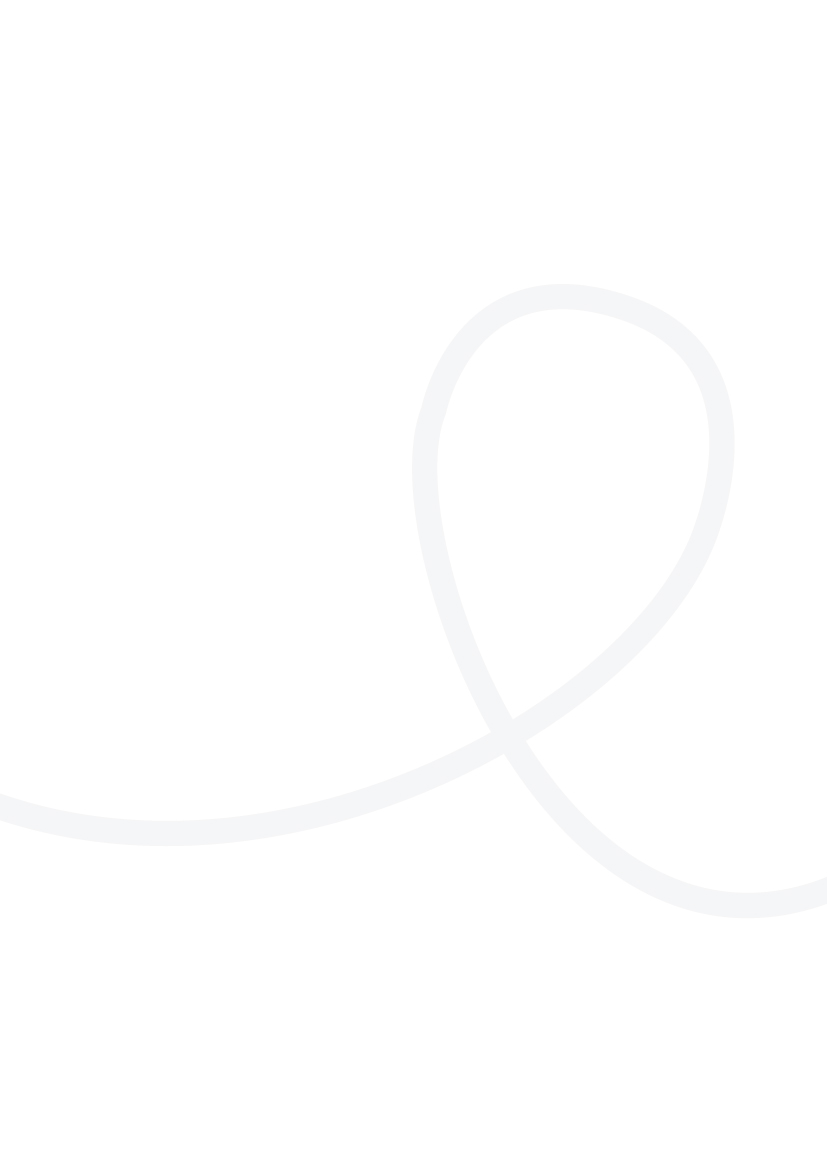 